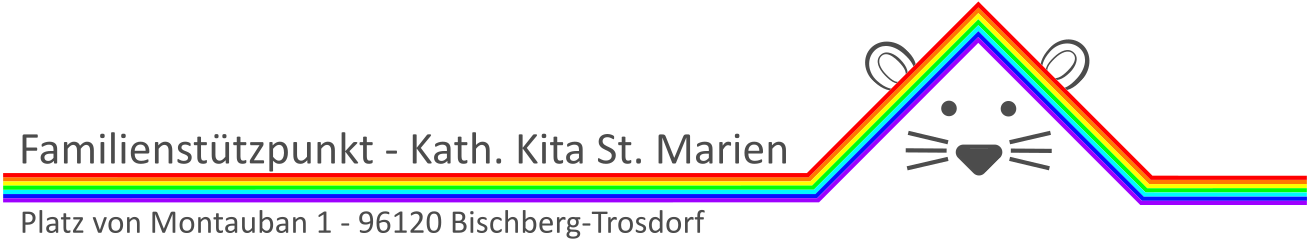 DatenerhebungsbogenGewünschtes Aufnahmedatum: _____________im ____Kindergarten ____ KrippeGewünschte Buchungszeit: ____________________________________________________________Familienname des Kindes: _____________________________ Vorname: _______________________Geburtsdatum: ______________________ Geburtsort: _____________________________________Wohnort: ______________________ Straße: _____________________________________________Telefon-Nummer: ___________________________________________________________________Staatsangehörigkeit: ________________________________ Religion: _________________________Familienname der Mutter: __________________________Vorname: _________________________Geburtsdatum: __________________________________ Geburtsort: _________________________Handynummer: ____________________________ Tel.: dienstlich: ____________________________E-Mail: ____________________________________________________________________________Beruf: _______________________________________ Arbeitgeber: ___________________________Staatsangehörigkeit: ____________________________ Religion: _____________________________Familienname des Vaters: _________________________________ Vorname: ___________________Geburtsdatum: __________________________________ Geburtsort: _________________________Handynummer: ____________________________ Tel.: dienstlich: ____________________________E-Mail: ____________________________________________________________________________Beruf: _______________________________________ Arbeitgeber: ___________________________Staatsangehörigkeit: ____________________________ Religion: _____________________________Erziehungsberechtigt: ________________________________________________________________Namen und Geburtsdaten der Geschwister: ____________________________________________________________________________________________________________________________________________________________________Abholung des Kindes: Namen, Anschriften, Telefonnummern:______________________________________________________________________________________________________________________________________________________________________________________________________________________________________________________Überstandene Krankheiten: ___________________________________________________________Chronische Krankheiten: ______________________________________________________________Datum der letzten Tetanusimpfung: _____________________ Masern: ________________________Besondere Gesundheitliche Bemerkungen (Allergien usw.)__________________________________________________________________________________Anschrift und Telefonnummer des Hausarztes:____________________________________________________________________________________________________________________________________________________________________Name der Krankenkasse: _____________________________________________________________Sonstige Bemerkungen: _______________________________________________________________Bankverbindung:IBAN: _____________________________________________________________________________BIC: _______________________________________________________________________________Kontoinhaber: ______________________________________________________________________Die Datenerhebung ist keine Platzzusage oder Absage, diese erfolgt schriftlich nach der Anmeldewoche und nach dem Trägergespräch!Alle Angaben werden umgehend gelöscht, sollte kein Betreuungsvertrag zustande kommen.Ort, Datum, Unterschrift der Erziehungsberechtigten__________________________________________________________________________________